П Р И К А З10.09. 2021   								      № 733/слг. НовосибирскО зачислении абитуриентов На основании Правил приема в ФГБОУ ВО СГУПС на обучение по образовательным программам среднего профессионального образования на 2021/2022 учебный год   ПРИКАЗЫВАЮ:	1. Зачислить в число студентов заочного отделения  филиала СГУПС в г. Новоалтайске на бюджетные места следующих абитуриентов с 01.09.2021:1.1. На базе среднего  общего образования (Приложение 1):-  специальности 23.02.01 Организация перевозок и управление на транспорте (по видам);  -  специальности 23.02.06 Техническая эксплуатация подвижного состава железных дорог; - специальности 27.02.03 Автоматика и телемеханика на транспорте (железнодорожном транспорте);  - специальности 08.02.10 Строительство железных дорог, путь и путевое хозяйство.Ректор СГУПС								А.Л. МанаковИсп. Ю.В. Бочкарева(385 32) 3-20-84 СОГЛАСОВАНОПроректор по учебной работе                                                                   А.А. НовоселовНачальник УМУ                                                                                         П.М. ПостниковНачальник юридического отдела                                                              Б.А. ПановНачальник управления кадрами и делами                                               А.Ю. АбраменкоОтветственный секретарь ПК                                                                   С.В. ЩелоковДиректор  филиала СГУПС в г.Новоалтайске			         А.И. КуртушанПриложение № 1к приказу № 733/сл от 10.09.2021г.Пофамильный список студентов,зачисленных на 1 курс- по специальности 23.02.01 Организация перевозок и управление на транспорте (по видам):-по специальности 23.02.06 Техническая эксплуатация подвижного состава железных дорог: -по специальности 27.02.03 Автоматика и телемеханика на транспорте (железнодорожном транспорте):-по специальности 08.02.10 Строительство железных дорог, путь и путевое хозяйство: 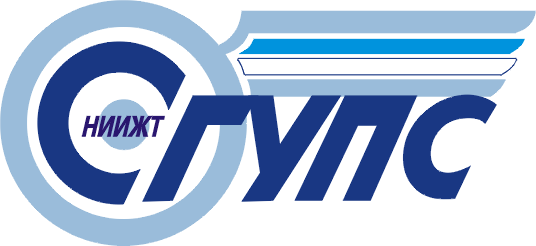 РОСЖЕЛДОРФЕДЕРАЛЬНОЕ ГОСУДАРСТВЕННОЕ БЮДЖЕТНОЕ ОБРАЗОВАТЕЛЬНОЕ УЧРЕЖДЕНИЕВЫСШЕГО  ОБРАЗОВАНИЯ«С И Б И Р С К И Й  Г О С У Д А Р С Т В Е Н Н Ы Й  У Н И В Е Р С И Т Е ТП У Т Е Й  С О О Б Щ Е Н И Я»  (С Г У П С)№ п/пФамилияИмяОтчествоСредний баллТимофеевРоманАлександрович5СотниковаЕвгенияВасильевна4,944ФефеловаАленаВладимировна4,727ОльхинСергейГеннадьевич4,571ТуртыкалдаЕвгенияСергеевна4,533ЗагайныйМаксимИванович4,438МалаховаКсенияАлександровна4,375ПрощалыгинВасилийФедорович4,375НикишкинаНадеждаЕвгеньевна4,375БородичАнастасияВалериевна4,375ИскусноваЮлияСергеевна4,333ДьячковаЕленаБорисовна4,333МелёхинСергейАлександрович4,333ЕршовИванРусланович4,308МясниковВалерийЮрьевич4,267ЕгоровВладиславОлегович4,2ТолмачевАнтонВикторович4,188ПеруноваМаргаритаЕвгеньевна4,188ПерцевДенисСергеевич4,176ГерцогЕленаВладимировна4,167№ п/пФамилияИмяОтчествоСредний баллОщепковАлексейВладимирович5БондаревСтаниславЕвгеньевич4,667ХолодковАртем Петрович4,412ГорстМаксимАлександрович4,333СилинКонстантинСергеевич4,176СмирновВладиславСергеевич4,133ЖидкихАнтонИгоревич4,111ГубареваАнастасияВладимировна4,059МушрафановФаигРагиф Оглы4МатвеенкоКонстантинВикторович3,929БояркинВладимирАлександрович3,917КотелевскийЕвгенийВладимирович3,813БарминАндрейЕвгеньевич3,813ПерелыгинАндрейАлександрович3,75ПлотниковАндрейСергеевич3,625ЗемляноваЮлияСергеевна3,625СотниковАнатолийАнатольевич3,588ЕрмаковаЕкатеринаНиколаевна3,563ПоловинкоНиколайПетрович3,563СвинуховАндрейСергеевич3,411№ п/пФамилияИмяОтчествоСредний баллЗавьяловВиталийНиколаевич5ЕвсеенковОлегСтаниславович4,267СарамукинАндрейВикторович4,267СурминЕвгенийВладимирович4,25АниськовАндрейСергеевич4,143ЛаданМаксимВалериевич4,133СтепняковСергейАлександрович4РыжовАлексейАлександрович4БаскаковВиталийЛеонидович3,944БелевичДарьянаВикторовна3,938КолмаковаНадеждаАлександровна3,933КолпаковЕвгенийВасильевич3,889ДаммВиталийАлександрович3,824СергеенкоАлексейНиколаевич3,733ТороповСергейВалериевич3,625КолмаковАлександрСергеевич3,611ИгуминовИгорьГеннадьевич3,6БазякинРоманПавлович3,563БелоусовРоманАндреевич3,438ГериловичАлексейСергеевич3,412№ п/пФамилияИмяОтчествоСредний баллЧерепановАндрейАндреевич4,733ТихоновИгорьАнатольевич4,313БахтинДанилАлександрович4,2МорозЕкатерина Дмитриевна4,067ДедяевАлександрАлексеевич4,063ЛеоненкоДенисВладимирович4ПанинЮрийАлександрович3,867КолистратовАндрейЮрьевич3,714ГенцельЮрийЮрьевич3,667ДемаковДанилСергеевич3,625ЗахаровНиколайВячеславович3,625БельскихНаталияАнатольевна3,533Виноградов РоманВалерьевич3,529БерендеевСергейГеннадьевич3,417КалистратоваДарьяСергеевна3,412СеменовАндрейАнатольевич3,385ГромакГеннадийВасильевич3,333БахаревГригорийАлександрович3,333СафоновВиталийВикторович3,286КоролевАндрейЮрьевич3,286